с. Кичменгский ГородокО внесении изменений  в решение Муниципального Собрания от 11.12.2019  № 190  «О районном бюджете  на 2020 год и плановый период 2021 и 2022 годов»  Муниципальное Собрание  РЕШИЛО:Внести в решение Муниципального Собрания Кичменгско-Городецкого  муниципального района от 11.12.2019 № 190 «О районном бюджете на 2020 год  и плановый период 2021 и 2022 годов» следующие изменения:Пункты 1, 2, 3 раздела I. Основные характеристики районного бюджета изложить в следующей редакции:«1. Утвердить основные характеристики районного бюджета на 2020 год: 1) общий объем доходов    в сумме 832 414,3  тыс. рублей;2) общий объем расходов  в сумме 834 560,9 тыс. рублей; 3) дефицит районного бюджета в сумме 2 146,6 тыс. рублей. 2. Утвердить основные характеристики районного бюджета на 2021 год: 1) общий объем доходов   в сумме 627 649,5 тыс. рублей;2) общий объем расходов в сумме 627 649,5 тыс. рублей; 3. Утвердить основные характеристики районного бюджета на 2022 год: 1) общий объем доходов   в сумме 660 498,3 тыс. рублей;2) общий объем расходов в сумме 660 498,3 тыс. рублей»;         1.2.  Приложения   1, 6, 7, 9, 11  изложить в новой редакции согласно приложениям  1, 2, 3, 4, 5 к настоящему решению.2.  Настоящее решение опубликовать в районной газете «Заря Севера» и разместить на сайте Кичменгско-Городецкого муниципального района в информационно-телекоммуникационной сети «Интернет».Глава района                                                                                         Л.Н.Дьякова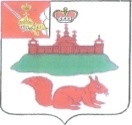 МУНИЦИПАЛЬНОЕ СОБРАНИЕКИЧМЕНГСКО-ГОРОДЕЦКОГО МУНИЦИПАЛЬНОГО РАЙОНАВОЛОГОДСКОЙ ОБЛАСТИМУНИЦИПАЛЬНОЕ СОБРАНИЕКИЧМЕНГСКО-ГОРОДЕЦКОГО МУНИЦИПАЛЬНОГО РАЙОНАВОЛОГОДСКОЙ ОБЛАСТИМУНИЦИПАЛЬНОЕ СОБРАНИЕКИЧМЕНГСКО-ГОРОДЕЦКОГО МУНИЦИПАЛЬНОГО РАЙОНАВОЛОГОДСКОЙ ОБЛАСТИРЕШЕНИЕРЕШЕНИЕРЕШЕНИЕот14.10.2020№248